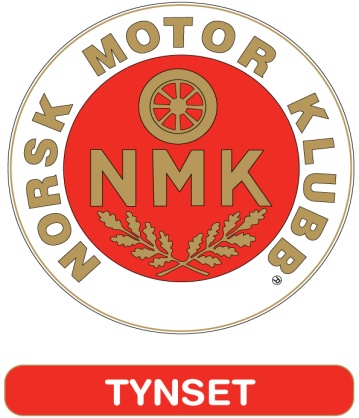 ÅRSMØTE 2022Det innkalles herved til årsmøte i NMK Tynset, i Glomtun 15.04.23, kl. 18.00Sakliste:ÅpningGodkjenning av stemmeberettigedeGodkjenning av innkallingValg av møteleder, referent og to personer til å underskrive protokollenÅrsmeldingGodkjenning av regnskapBudsjettValgInnkommende saker/forslagFastsettelse av medlemskontingentEventueltVi gjør oppmerksom på at kun betalende medlemmer over 15 år er stemmeberettigede under årsmøte.Forslag til saker må være styret i hende innen 10.04.23Forslag kan sendes på e-post til: hansenteammax@gmail.comEller pr. post til: Harald Hansen, Smågardan, 2500 Tynset.Frasigelser av verv må skje innen 10.04.23 til valgkomiteen v/ Veslemøy Løkken 97410437 eller Sondre Haug Geilosjordet 40326584Det vil bli enkel servering.Vel møtt.